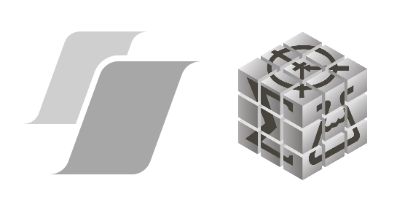 Комитет образования городского округа «Город Чита» Муниципальное бюджетное учреждение дополнительного образования «Дворец детского (юношеского) творчества»Муниципальное бюджетное образовательное учреждение  «Средняя общеобразовательная школа №11»Программа Форума «К вершинам научного познания»  20 апреля 2022 Комитет образования городского округа «Город Чита» Муниципальное бюджетное учреждение дополнительного образования «Дворец детского (юношеского) творчества»Муниципальное бюджетное образовательное учреждение  «Средняя общеобразовательная школа №38»Программа Форума «К вершинам научного познания»  20 апреля 2022 Лингвистика (английский язык, немецкий язык, французский язык, китайский язык)Русский язык. Литературоведение.ВремяМероприятиеМероприятиеМесто Место ОтветственныеМуниципальная конференция «Шаг в будущее»для учащихся 8-11 классов Муниципальная конференция «Шаг в будущее»для учащихся 8-11 классов Муниципальная конференция «Шаг в будущее»для учащихся 8-11 классов Муниципальная конференция «Шаг в будущее»для учащихся 8-11 классов Муниципальная конференция «Шаг в будущее»для учащихся 8-11 классов Муниципальная конференция «Шаг в будущее»для учащихся 8-11 классов Муниципальная конференция «Шаг в будущее»для учащихся 8-11 классов 9.00 - 9.55  9.00 - 9.55  Регистрация участников.  Сопровождение участников конференции до кабинетов, подготовка технических средств для презентации выступленийРегистрация участников.  Сопровождение участников конференции до кабинетов, подготовка технических средств для презентации выступленийФойе 1 этажа Педагогический состав МБОУ «СОШ №11»10.00 – 11.5010.00 – 11.50Открытие конференции по секциямОрганизация работы секций: Естественные науки и современный мир1.Физика и познание мира, физические основы современных технологий2.Химия и химические технологии,  междисциплинарные химические технологии3.Биосфера и проблемы Земли. Проблемы загрязнения и охраны окружающей среды4.Общая биология, системная биология и биотехнология5. Астрономия. Земля и Вселенная Математика и информационные технологии1.Математика и ее приложения в технологических и производственных процессах информационной безопасности. Математика и ее приложения в информационных технологиях и экономике.2.Информатика, интеллектуальные компьютерные системы и интеллектуальные конструкции, робототехникаСоциально-гуманитарные науки в современном обществе1.История и краеведение, археология2. Социология. Политология. Экономика и экономическая политика3. Культурология. Прикладное искусство и дизайн.4.Психология и педагогика. Наука в масс медиа.На базе МБОУ «СОШ №38»5. Лингвистика (английский язык, немецкий язык, французский язык, китайский язык)6. Русский язык. Литературоведение. Открытие конференции по секциямОрганизация работы секций: Естественные науки и современный мир1.Физика и познание мира, физические основы современных технологий2.Химия и химические технологии,  междисциплинарные химические технологии3.Биосфера и проблемы Земли. Проблемы загрязнения и охраны окружающей среды4.Общая биология, системная биология и биотехнология5. Астрономия. Земля и Вселенная Математика и информационные технологии1.Математика и ее приложения в технологических и производственных процессах информационной безопасности. Математика и ее приложения в информационных технологиях и экономике.2.Информатика, интеллектуальные компьютерные системы и интеллектуальные конструкции, робототехникаСоциально-гуманитарные науки в современном обществе1.История и краеведение, археология2. Социология. Политология. Экономика и экономическая политика3. Культурология. Прикладное искусство и дизайн.4.Психология и педагогика. Наука в масс медиа.На базе МБОУ «СОШ №38»5. Лингвистика (английский язык, немецкий язык, французский язык, китайский язык)6. Русский язык. Литературоведение. Кабинеты работы секции согласно  регистрацииДроздова Ж.В. Председатели экспертных групп11.50 - 12.1011.50 - 12.10Посещение фестиваля – конкурса проектов «Есть идея!»Посещение фестиваля – конкурса проектов «Есть идея!»Руководители делегаций образовательных организаций.12.10 -12.5012.10 -12.50Проведение Квиз "А ты в движении РДШ?Проведение Квиз "А ты в движении РДШ?Площадка актовый залНуштаева О.В.Волонтеры МБОУ «СОШ №11»12.50 -13.2012.50 -13.20Обед участников конференции «Шаг в будущее»Посещение фестиваля – конкурса «Есть идея!»Обед участников конференции «Шаг в будущее»Посещение фестиваля – конкурса «Есть идея!»столоваяРуководители делегаций образовательных организаций.13.20-13.4013.20-13.40Консультариум экспертных групп с участниками секции.  Подведение итогов конференции.Призеры и победители, лауреаты номинаций и сертификаты участия.  (Электронный формат будет направлен в образовательные организации) Консультариум экспертных групп с участниками секции.  Подведение итогов конференции.Призеры и победители, лауреаты номинаций и сертификаты участия.  (Электронный формат будет направлен в образовательные организации) По секциямПредседатели экспертных группКонкурс проектов «Есть идея!»Конкурс проектов «Есть идея!»Конкурс проектов «Есть идея!»Конкурс проектов «Есть идея!»Конкурс проектов «Есть идея!»Конкурс проектов «Есть идея!»Конкурс проектов «Есть идея!»10.15-11.0010.15-11.00Регистрация участников площадок проекта.Сопровождение участников фестиваля – конкурса проектов  до площадки, подготовка технических средств и рабочего места для презентации выступленийРегистрация участников площадок проекта.Сопровождение участников фестиваля – конкурса проектов  до площадки, подготовка технических средств и рабочего места для презентации выступленийФойе 1 этажаПедагогический состав МБОУ «СОШ №11»11.00- 11.1011.10- 13.2011.00- 11.1011.10- 13.20Открытие Фестиваля – выставки проектов «Есть идея!»Организация работы площадок: 1.«Лучший проект по техническому творчеству»2.«Лучший научно-исследовательский проект»3. Социальные проекты4. Проекты по робототехнике5. Площадка: «Проектория равных возможностей:Лиловый кот - студия изобразительного и прикладного творчества для детей с ограниченными возможностями здоровья.Модельный творческий подиум Открытие Фестиваля – выставки проектов «Есть идея!»Организация работы площадок: 1.«Лучший проект по техническому творчеству»2.«Лучший научно-исследовательский проект»3. Социальные проекты4. Проекты по робототехнике5. Площадка: «Проектория равных возможностей:Лиловый кот - студия изобразительного и прикладного творчества для детей с ограниченными возможностями здоровья.Модельный творческий подиум 3 этажМасюта Е.В.Дроздова Ж.В.Эксперты проектных площадокМБОУ «СОШ №49»Молчанова О.В.13.20 – 13.5513.20 – 13.55Обед Обед столоваяРуководители делегаций образовательных организаций14.00– 14.5014.00– 14.50Творческая паузаТворческая паузаАктовый залМБУ ДО «ДД(Ю)Т»14.50-15.0014.50-15.00Подведение итогов фестиваля-конкурса проектов. Призеры и победители, лауреаты номинаций и сертификаты участия.  (Электронный формат будет направлен в образовательные организации)Подведение итогов фестиваля-конкурса проектов. Призеры и победители, лауреаты номинаций и сертификаты участия.  (Электронный формат будет направлен в образовательные организации)Актовый залРуководители делегаций образовательных организацийПлощадка руководителей школьных научных обществПлощадка руководителей школьных научных обществПлощадка руководителей школьных научных обществПлощадка руководителей школьных научных обществПлощадка руководителей школьных научных обществПлощадка руководителей школьных научных обществ10.00 – 10.3010.30 - 11.0011.00 – 12.3010.00 – 10.3010.30 - 11.0011.00 – 12.30Презентационная площадка ЦОПП «Путь школьника к профессиональному самоопределению» «Равные возможности» Круглый стол «Офлайн/онлайн обучение. Новые технологии и методики в проектно-исследовательской деятельности»Старт ап исследовательского успеха. Презентация проектов участниками Всероссийского форума научной молодежи и школьников «Шаг в будущее»Презентационная площадка ЦОПП «Путь школьника к профессиональному самоопределению» «Равные возможности» Круглый стол «Офлайн/онлайн обучение. Новые технологии и методики в проектно-исследовательской деятельности»Старт ап исследовательского успеха. Презентация проектов участниками Всероссийского форума научной молодежи и школьников «Шаг в будущее»Актовый залАктовый залАктовый залПобелянская Людмила Сергеевна, заместитель руководителя «Центр опережающей профессиональной подготовки»Яцук Мария Анатольевна, заместитель председателя РО ВОРДИ Забайкальского края, координатор направления «Спорт, культура, досуг»Бочарникова Н.А., координатор консультационного совета «Центр научной мысли» городского научного общества «Новаторы», к.п.н., доцент ФГБОУ ЗабГУ12.30 – 13.4012.30 – 13.40Посещение фестиваля-выставки проектов «Есть идея!» Посещение фестиваля-выставки проектов «Есть идея!» Площадки проектовРабота Экспертных групп форумаРабота Экспертных групп форумаРабота Экспертных групп форумаРабота Экспертных групп форумаРабота Экспертных групп форумаРабота Экспертных групп форумаРабота Экспертных групп форума9.10 – 9.459.10 – 9.45Организационное заседание экспертов конференции «Шаг в будущее»Организационное заседание экспертов конференции «Шаг в будущее»Штаб форумаДроздова Ж.В.14.00-14.3014.00-14.30Консультариумы с руководителями экспертных групп по итогам работы секции конференций Консультариумы с руководителями экспертных групп по итогам работы секции конференций Штаб форумаДроздова Ж.В.10.30 – 11.0010.30 – 11.00Организационное заседание экспертов конкурса проектов «Есть идея!»Организационное заседание экспертов конкурса проектов «Есть идея!»Штаб  форумаДроздова Ж.В.13.30 – 14.0013.30 – 14.00Заседание коллегиального жюри площадок фестиваля – конкурса «Есть идея!»Заседание коллегиального жюри площадок фестиваля – конкурса «Есть идея!»Штаб форумаДроздова Ж.В.ВремяМероприятиеМероприятиеМесто Место ОтветственныеМуниципальная конференция «Шаг в будущее»для учащихся 8-11 классов Муниципальная конференция «Шаг в будущее»для учащихся 8-11 классов Муниципальная конференция «Шаг в будущее»для учащихся 8-11 классов Муниципальная конференция «Шаг в будущее»для учащихся 8-11 классов Муниципальная конференция «Шаг в будущее»для учащихся 8-11 классов Муниципальная конференция «Шаг в будущее»для учащихся 8-11 классов Муниципальная конференция «Шаг в будущее»для учащихся 8-11 классов 9.30 - 9.55  9.30 - 9.55  Регистрация участников.  Сопровождение участников конференции до кабинетов, подготовка технических средств для презентации выступленийРегистрация участников.  Сопровождение участников конференции до кабинетов, подготовка технических средств для презентации выступленийФойе 1 этажа Педагогический состав МБОУ «СОШ №38»10.00-10.20 10.00-10.20 Открытие конференцииОткрытие конференцииФойе 2 этажаТрухина Е.В.10.20-11.3010.20-11.30Работа секцийРабота секцийЭкспертные группы11.30- 12.25.11.30- 12.25.Студия Языкового  Погружения «LIVGVAROOM»Студия Языкового  Погружения «LIVGVAROOM»Мелехова Мария Александровна «Волшебство китайского веера» ФЛЕШМОБ МБОУ «МЯГ №4»Санжаина Светлана ДармабазаровнаРемигина Виктория Олеговна,  МБОУ «СОШ №49» Глазунова Елена Викторовна,  МБОУ «СОШ №47» Чибушева Надежда Александровна, МБОУ «СОШ №3» «Ах, Франция»12.25 – 13.0012.25 – 13.00Консультариум экспертных групп с участниками секций.  Подведение итогов конференции.Призеры и победители, лауреаты номинаций и сертификаты участия.  (Электронный формат будет направлен в образовательные организации)Консультариум экспертных групп с участниками секций.  Подведение итогов конференции.Призеры и победители, лауреаты номинаций и сертификаты участия.  (Электронный формат будет направлен в образовательные организации)Экспертные группы.